College Council Minutes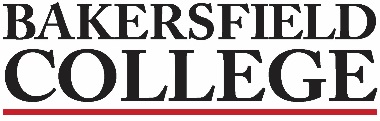 May 13, 2022Supporting documents may be accessed on the College Council Committee website at https://committees.kccd.edu/bc/committee/collegecouncil                                                                                                                                                 2018-2021 Strategic Directions                                                                                                                                               ACCJC Accreditation StandardsIf you require accessible versions of the provided documents for the meeting, please contact Debi Anderson at debra.anderson1@bakersfieldcollege.edu.Zav Dadabhoy Debi AndersonJennifer Achan-ASavannah AndrewsHeather BaltisGrace CommisoTodd Coston-ADionna Doss-AOlivia Garcia-AMike GiacominiChris Glaser-ADan HallCraig HaywardTina JohnsonJoshua LewisAlisha LokenBernadette MartinezEdith Mata-AKrista MorelandBill MoseleyManny MourtzanosBillie Jo RiceJason StrattonNick StrobelAnn Tatum-AJessica Wojtysiak-AA=AbsentVisitors:Todd DearmoreMatt Andrasian-JonesWelcome & Review of the Agenda - on the websiteWelcome & Review of the Agenda - on the websiteWelcome & Review of the Agenda - on the websiteWelcome & Review of the Agenda - on the websiteWelcome & Review of the Agenda - on the websiteWelcome & Review of the Agenda - on the websiteReview & Approval of Minutes –4/22/2022Review & Approval of Minutes –4/22/2022Review & Approval of Minutes –4/22/2022Review & Approval of Minutes –4/22/2022Review & Approval of Minutes –4/22/2022Review & Approval of Minutes –4/22/2022 College Council Business College Council Business College Council Business College Council Business College Council Business College Council Business College Council BusinessA.President’s ReportWe had over 8000 awards this year!The graduation initiative worked well and we will incorporate it year round.Craig reminded us that we are experiencing a rebound from the pandemic but this is coming after 2 years of declining enrollment and headcount: We are currently up 20% from last year but 15% down from where we were in 2020 and 25% down from where we were in fall 2019, which was our peak.  Spring semester we were down ftes but headcount is up.Billie Jo shared that we are offering 1150 sections this summer which is up 23% over last summer and 17% over the summer before.DadabhoyInformationInformationInformationB.AIQ-Final Report First ReadAIQ Survey Results: Goes out in the fall term and the results are reviewed at the beginning of the spring term. There should be no identifying comments (name or title).  1108 surveys were sent but only 183 were returned, which is only 16.5% and out of that 62% were faculty and 86% identified their primary work location as the main campus.  We have a lot of work to reach all other employees from our other campus locations aw well as our classified and management.ACCJC Midterm Report: Completed and submitted to BoardDocs for the June Board meeting.ISS: We have completed more in this final year and 12 as being not complete or in progress because of COVID.  Some have rolled over to the current report.  Review every year and bring forward recommendations if needed.  We have been consistently been going past our set standards so we have no need to lower them.Only one that we need to lower (FA) because of the metric we used, the cohort of students that we were looking at was calculated incorrectly, with full consultation with Jennifer Achan.Our degree completions and outcomes have excelled over the past 5 years than even our ISS was set.  Looking at averaging the past 3 years compounded by 5% as our proposed goal.Proposing to add the transfer degrees in this metric as it only accounts for AA and AS local degrees.Another proposal is to have all degrees combined and then and additional one that is just transfer degrees.CAN has consistently higher so we are proposing the three year average for our basement.Commiso, Stratton, HaywardInformationInformationInformationC.Active Shooter DrillJuly 14Office of Student Life will be the scene for the drillAll safety measures will be in place and evaluators will be watching.Testing the run, hide or flight methods of dealing with an active shooter.Agencies involved at this time: Bakersfield SWAT, Bakersfield Fire and working on Hall Ambulance and a few other agencies.The reality of the past few years is that it’s hard to step over wounded bodies but first responders must go to the threat.  Now they train with tactical paramedics who will then immediately go in to start triage.Will train our marshals and red bag team as well as our leadership ahead of time to activate ICC and test our notification system.Notification ahead of time so faculty will be able to adjust their schedule so students won’t miss out on lecture or an exam.See something, say something, do something.DearmoreInformationInformationInformationD.Distance Education Committee ChargeWas not added to the agenda but will bring it back in the fall semester. Information Items                                                                                                                              Information Items                                                                                                                              Information Items                                                                                                                              Information Items                                                                                                                              Information Items                                                                                                                              Information Items                                                                                                                              Information Items                                                                                                                             Dates to Note:May 14: Delano Tree planting, volunteers needed!May 18: Virtual Express Enrollment Event, 12:00-5:00pm, registration requiredMay 19: KCCDMA Symposium “Dare Mighty Things”, 10:00am-3:00pm Renegade Ballroom, registration requiredMay 25:  Groundbreaking of the Arvin campus, directly across from the Arvin High School campus at 9:00amRenegade sport teams with competitions this week: Track and Field at SoCal Finals Men’s Golf at CCCAA State Championship, Track and Field at State ChampionshipsBakersfield College EventsRenegade Athletics ScheduleDates to Note:May 14: Delano Tree planting, volunteers needed!May 18: Virtual Express Enrollment Event, 12:00-5:00pm, registration requiredMay 19: KCCDMA Symposium “Dare Mighty Things”, 10:00am-3:00pm Renegade Ballroom, registration requiredMay 25:  Groundbreaking of the Arvin campus, directly across from the Arvin High School campus at 9:00amRenegade sport teams with competitions this week: Track and Field at SoCal Finals Men’s Golf at CCCAA State Championship, Track and Field at State ChampionshipsBakersfield College EventsRenegade Athletics ScheduleDates to Note:May 14: Delano Tree planting, volunteers needed!May 18: Virtual Express Enrollment Event, 12:00-5:00pm, registration requiredMay 19: KCCDMA Symposium “Dare Mighty Things”, 10:00am-3:00pm Renegade Ballroom, registration requiredMay 25:  Groundbreaking of the Arvin campus, directly across from the Arvin High School campus at 9:00amRenegade sport teams with competitions this week: Track and Field at SoCal Finals Men’s Golf at CCCAA State Championship, Track and Field at State ChampionshipsBakersfield College EventsRenegade Athletics ScheduleDates to Note:May 14: Delano Tree planting, volunteers needed!May 18: Virtual Express Enrollment Event, 12:00-5:00pm, registration requiredMay 19: KCCDMA Symposium “Dare Mighty Things”, 10:00am-3:00pm Renegade Ballroom, registration requiredMay 25:  Groundbreaking of the Arvin campus, directly across from the Arvin High School campus at 9:00amRenegade sport teams with competitions this week: Track and Field at SoCal Finals Men’s Golf at CCCAA State Championship, Track and Field at State ChampionshipsBakersfield College EventsRenegade Athletics ScheduleHappy Summer!Happy Summer!Happy Summer!Happy Summer!Happy Summer!Happy Summer!Happy Summer!